Кафедра суспільно-гуманітарних наукЗвіт про проведений  Тиждень писемності та української мови (9.11,15-19.11.2021)Лиш храм збудуй, а люди в нього прийдутьЛіна Василівна Костенко.       Уже стало доброю традицією у листопаді проводити уроки, присвячені Дню української писемності та мови і вшануванню пам’яті преподобного Нестора Літописця.     Саме сьогодні – у такий нелегкий час для нашої держави – проведені учителями-предметниками кафедри  заходи є надзвичайно важливими та актуальними.     9 листопада учні 9-11 класів  мали змогу долучитися до Радіодиктанту національної єдності, а також стати безпосередніми учасниками нового твору видатного сучасного письменника Юрія Андруховича. Ще здобувачі освіти  цього дня подивилися відеопрезентацію в режимі онлайн «Нестор Літописець», семикласники пройшли тестування до Дня української писемності та показали високі результати.    Учні 6-Б класу  (уч. Понурко Н.І.) виразно декламували поезії Т.Шевченка, пробуджуючи у слухачів патріотичні мотиви: любов до рідної мови, землі, України, історії нашого народу. Підготували презентації про перебування поета в Петербурзі. Саме тут відкрився шлях перед юним Шевченком до справжнього мистецтва, на повний голос заспівала його мелодійна муза.    Учні 11-М класу (уч.Понурко Н.І.) на уроці української мови розкрили шлях успіху Т.Шевченка. А саме скинули з генія смушеву шапку та довгий кожух, побачивши академіка. Уявили, який потужний та світлий талант треба  було мати, щоб довкола нього «закрутилися» впливові особистості.   Переглянувши відео «Розмовляємо українською», учні створили ментальну карту. Тільки Україна народила такі слова, як жито, Дніпро, мрія. Учні дійшли висновку, що все налагодиться тільки тоді, коли українська мова лунатиме звідусіль, коли всі перебуватимуть в океані рідного слова.   Одинадцятикласники збагнули особливість української абетки, яка розпочинається з Ангела, а закінчується Янголом. Такого немає в жодній мові.   Учні 8-М та 8-В класів  (уч. Понурко Н.І.) під час написання переказу з елементами опису пам'яток історії та культури полинули в місто-музей Львів. За час уявної мандрівки діти відчули себе туристами, насолоджувалися атмосферою, ароматом старовини. Пройшлися Вірменською вулицею, завітали до кафедрального собору, відчули людський поступ через народження нових поколінь.   У 5-А класі  (уч. Вишневська Р.С.)  був проведений урок на тему «Плекаймо культуру мовлення», гаслом якого стали слова В.М.Русанівського: «Людина створила культуру, а культура – людину». На цьому уроці  була поставлена мета: привернути увагу школярів до мовної культури, правильного слововживання, розвитку техніки мовлення, образності, логічності.   Учні 5-Б класу (уч. Гайбонюк Н.Б.) презентували відеоролик на тему «Антисуржик», а також цілу колекцію слів ввічливості, українських відповідників до слів іншомовного походження та неологізмів, наприклад, лайк – вподобайка, смайлик – посміхайчик, селфі – самчик тощо. А також продемонстрували свої знання на уроці – мовознавчому квесті «Диво наше калинове - наша рідна мова».   Учні 6-А класу  (уч. Тузова А.О.) провели вікторину «Мовознавчі смаколики», де показали уміння «читати» фразеологічні звороти, добирати до них синонімічні та антонімічні пари.   У 10-Г класі  (уч. Вишневська Р.С.) був проведений усний журнал під гаслом:» Як парость виноградної лози, плекайте мову!» Журнал складався з таких сторінок: «Хронологія утисків української мови», «Культура нашого мовлення», «Про правильне наголошування слів», «Мовний етикет», «Висловлювання відомих людей про українську мову», «Поезія, народжена в мовчанні,- частина серця, взята із грудей».   11-Г клас  (уч. Вишневська Р.С.) долучився до уроку літератури рідного краю на тему «Я просто житиму між вас під знаком Вічності й Любові», присвячений поету-земляку Миколі Пшеничному. Учні читали й аналізували поезії М.Пшеничного. Харчук Яна та Лістовська Юлія підготували проєкт «Микола Пшеничний –поет- земляк і перекладач. Сенс життя людини та екологія рідного краю – наскрізна проблема його творчості» та успішно виступили з ним.   Семикласники ( уч. Гайбонюк Н.Б., Тузова А.О.) провели ціле дослідження на актуальну в нинішній час тему про мовний аспект реклами, адже ті тексти, що ми побачили, змішані з суржиком, дуже далекі від ідеальних, хоча офіційно регламентуються численними законодавчими актами. Діти підготували презентацію, в якій розмістили помилкові реклами та анонси іноземною мовою, а також пропонували власні приклади  «перекладу» українською. Усі долучилися до такої копіткої роботи, демонструючи свої уміння та знання, збагативши золоту скарбницю рідного слова. Учні дійшли висновку, що мовний рівень українців об'єктивно відображає знання мови і ставлення до неї в суспільстві.   Дев'ятикласники  (уч. Гайбонюк Н.Б.) нашого ліцею долучилися до мовознавчого квесту «Золоте перо». Перед ними була нагода доторкнутися до найдавнішої пам’ятки писемності – “Повісті врем’яних літ” Нестора Літописця. Головним завданням було відновлення втраченої сторінки з літопису .Шлях до перемоги був захопливим та цікавим, адже квест містив завдання на кмітливість, швидкість та знання рідної мови. Наприклад, розгадати зашифрований фразеологічний зворот, за допомогою QR-коду виконати тест на наголоси, розгадати ім’я видатного князя  Київської Русі тощо.   Вчителі-словесники проявили творчу ініціативу у проведених заходах, а завдання спонукали ліцеїстів до творчості , викликали більший інтерес та бажання пізнавати, сприяли розвитку креативності, вчили бути спостережливими, кмітливими та винахідливими.   Предметний тиждень завершився,  а любов до рідного слова залишається на все життя. Уся наша шкільна родина ліцею переконана, що відзначення Дня української  писемності та мови згуртує всіх українців на шляху відродження духовності, зміцнення державності, формування  громадянського світогляду, адже кожен народ відбудеться лише тоді, коли усвідомить себе у рідному слові. Тому треба любити рідну мову, берегти й захищати, як найкоштовніший скарб. Чудовий настрій, любов до рідного краю, історичного минулого нашого народу, гордість за свою мову відчули учні та учителі  в ці дні і понесли у свої сім'ї та домівки.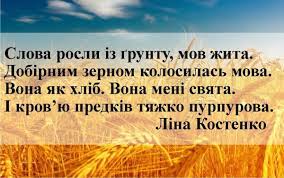 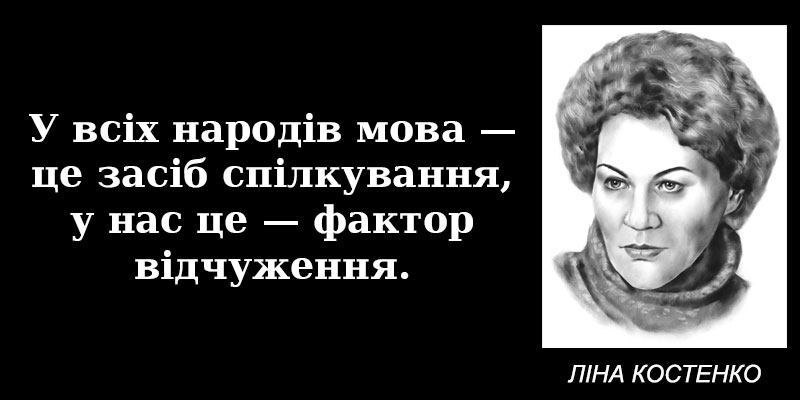 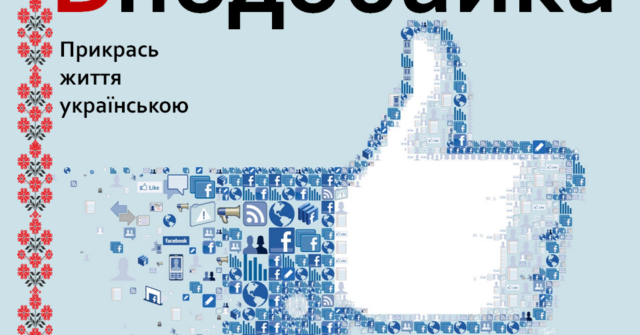 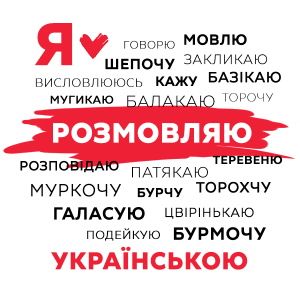 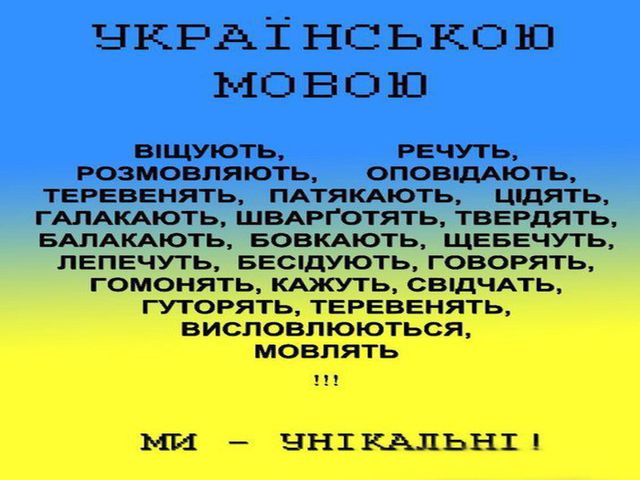 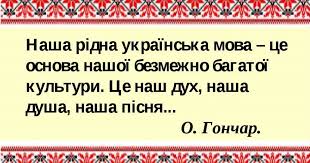 